UNIVERSIDADE FEDERAL DE SANTA CATARINA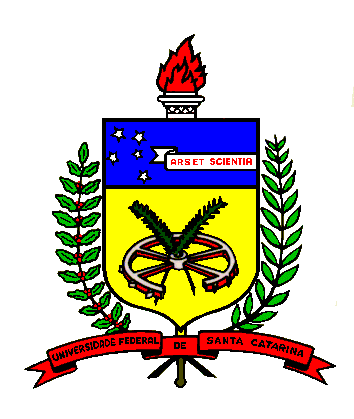 CENTRO DE CIÊNCIAS AGRÁRIAS             PROGRAMA DE PÓS-GRADUAÇÃO EM RECURSOS GENÉTICOS VEGETAISE-mail para contato com os professores orientadores do PPGRGVProfessores OrientadoresE-mailAlex Sandro Poltronierialex.poltronieri@ufsc.brAna Carolina Maisonnave Arisiana.arisi@ufsc.br Aparecido Lima da Silvaaparecido.silva@ ufsc.br Cláudio Roberto Fonsêca Sousa Soarescrfsoares@gmail.comIlyas Siddiqueilysid@gmail.comJuliana Bernardi Ogliarijuliana.bernardi@ufsc.br. Leocir José Welterleocir.welter@ufsc.brMarciel João Stadnikmarciel.stadnik@ufsc.brMaurício Sedrez dos Reismsedrez@gmail.com Neusa Steinerneusa.steiner@ufsc.brMiguel Pedro Guerramiguel.guerra@ufsc.br Paulo Emilio Lovatopaulo.lovato@ufsc.br Robson Marcelo Di Pierorobson.piero@ufsc.brRosete Pescadorrosete.pescador@ufsc.br Rubens Onofre Nodarirubens.nodari@ufsc.br 